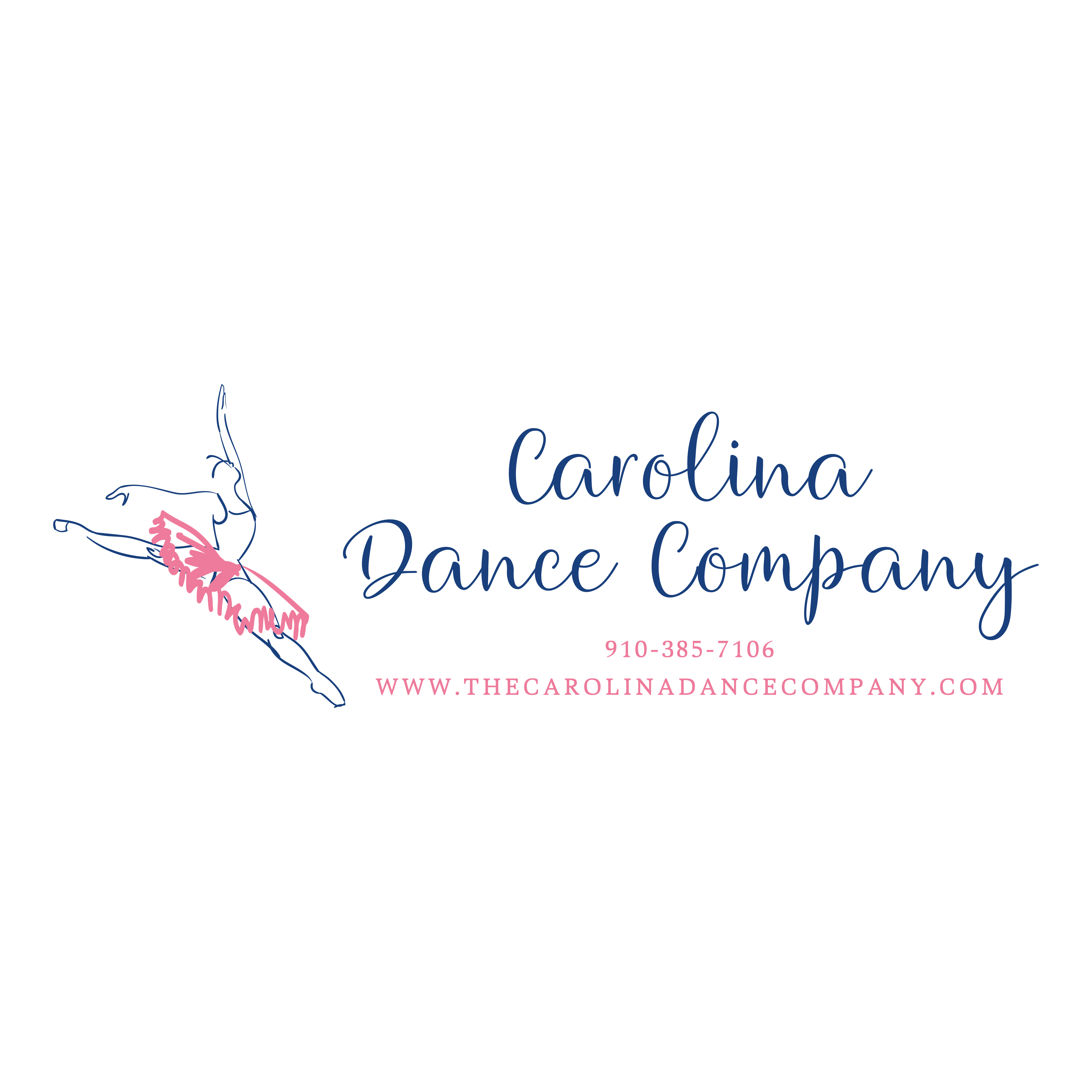 2022-2023 Class Schedule: Clinton Studio LocationMondayStudio AMondayStudio BTuesdayWednesdayThursdayStudio AThursdayStudio B5:20pm-6:20pmShooting Stars I ProgramAge 5 Ballet/Tap/JazzMs. Katie5:15pm-6:00pmAges 3-4 Tumble/Hip-HopMs. Madison5:30pm-6:15pmHip-Hop IMs. Katie5:15pm-6:00pmAge 3 Ballet/Tap/JazzMrs. Courtney5:15pm-5:45pmNEW CLASS IN ‘23Ages 2.5-4BalletMs. Madison4:15pm-5:00pmCompany: Emerging Small Group Ms. Maddie6:25pm-7:25pmIntermediateTap/JazzMs. Katie6:05pm-7:05pmShooting Stars II ProgramAge 6 Ballet/Tap/JazzMs. Madison6:20pm-7:05pmAdvanced Ballet/LyricalMs. Katie5:45pm-6:30pmNEW CLASS IN ‘23Ages 5-10Ballet/AcroMs. Maddie5:50pm-6:35pmAges 5-8Acro IMs. Madison5:00pm-5:45pmCompany: Emerging Large Group Ms. Maddie7:30pm-8:15pmIntermediate Ballet/LyricalMs. Katie7:10pm-8:10pmAge 7 Ballet/Tap/JazzMs. Madison7:05pm-8:05pmAdvanced Tap/JazzMs. Katie6:10pm-6:55pmAge 4 Ballet/Tap/JazzMrs. Courtney6:00pm-6:45pmHip Hop IIMs. Maddie6:45pm-7:30pmThe Chance To DanceMrs. Cecilya6:45pm-7:45pmExtreme Lyrical CompanyMs. Maddie7:00pm-8:00pmAges 8-9 Ballet/Tap/JazzMrs. Courtney7:45pm-8:45pmExtreme Jazz CompanyMs. Maddie